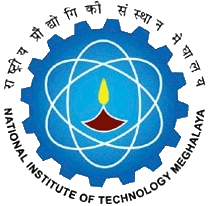 National Institute of Technology MeghalayaAn Institute of National ImportanceNational Institute of Technology MeghalayaAn Institute of National ImportanceNational Institute of Technology MeghalayaAn Institute of National ImportanceNational Institute of Technology MeghalayaAn Institute of National ImportanceNational Institute of Technology MeghalayaAn Institute of National ImportanceNational Institute of Technology MeghalayaAn Institute of National ImportanceNational Institute of Technology MeghalayaAn Institute of National ImportanceNational Institute of Technology MeghalayaAn Institute of National ImportanceNational Institute of Technology MeghalayaAn Institute of National ImportanceNational Institute of Technology MeghalayaAn Institute of National ImportanceNational Institute of Technology MeghalayaAn Institute of National ImportanceNational Institute of Technology MeghalayaAn Institute of National ImportanceNational Institute of Technology MeghalayaAn Institute of National ImportanceNational Institute of Technology MeghalayaAn Institute of National ImportanceNational Institute of Technology MeghalayaAn Institute of National ImportanceNational Institute of Technology MeghalayaAn Institute of National ImportanceNational Institute of Technology MeghalayaAn Institute of National ImportanceNational Institute of Technology MeghalayaAn Institute of National ImportanceNational Institute of Technology MeghalayaAn Institute of National ImportanceNational Institute of Technology MeghalayaAn Institute of National ImportanceNational Institute of Technology MeghalayaAn Institute of National ImportanceNational Institute of Technology MeghalayaAn Institute of National ImportanceNational Institute of Technology MeghalayaAn Institute of National ImportanceCURRICULUMCURRICULUMCURRICULUMCURRICULUMCURRICULUMCURRICULUMCURRICULUMProgrammeProgrammeProgrammeProgrammeBachelor of Technology in Civil EngineeringBachelor of Technology in Civil EngineeringBachelor of Technology in Civil EngineeringBachelor of Technology in Civil EngineeringBachelor of Technology in Civil EngineeringBachelor of Technology in Civil EngineeringBachelor of Technology in Civil EngineeringBachelor of Technology in Civil EngineeringBachelor of Technology in Civil EngineeringBachelor of Technology in Civil EngineeringBachelor of Technology in Civil EngineeringBachelor of Technology in Civil EngineeringBachelor of Technology in Civil EngineeringYear of RegulationYear of RegulationYear of RegulationYear of RegulationYear of RegulationYear of RegulationYear of RegulationYear of RegulationYear of RegulationYear of Regulation2019-202019-202019-202019-202019-202019-202019-20DepartmentDepartmentDepartmentDepartmentCivil EngineeringCivil EngineeringCivil EngineeringCivil EngineeringCivil EngineeringCivil EngineeringCivil EngineeringCivil EngineeringCivil EngineeringCivil EngineeringCivil EngineeringCivil EngineeringCivil EngineeringSemesterSemesterSemesterSemesterSemesterSemesterSemesterSemesterSemesterSemesterVIVIVIVIVIVIVICourseCodeCourseCodeCourse NameCourse NameCourse NameCourse NameCourse NameCourse NameCourse NameCourse NamePre requisitePre requisitePre requisitePre requisiteCredit StructureCredit StructureCredit StructureCredit StructureCredit StructureCredit StructureCredit StructureCredit StructureMarks DistributionMarks DistributionMarks DistributionMarks DistributionMarks DistributionMarks DistributionMarks DistributionMarks DistributionMarks DistributionMarks DistributionMarks DistributionMarks DistributionCourseCodeCourseCodeCourse NameCourse NameCourse NameCourse NameCourse NameCourse NameCourse NameCourse NamePre requisitePre requisitePre requisitePre requisiteLLTTTPCCINTINTINTMIDMIDMIDENDENDENDENDTotalTotalCE318CE318Fluid Dynamics and Fluid machinesFluid Dynamics and Fluid machinesFluid Dynamics and Fluid machinesFluid Dynamics and Fluid machinesFluid Dynamics and Fluid machinesFluid Dynamics and Fluid machinesFluid Dynamics and Fluid machinesFluid Dynamics and Fluid machinesNilNilNilNil33000033505050505050100100100100200200CourseObjectivesCourseObjectivesTo introduce the student to the fundamentals of fluid dynamics giving emphasis on the different laws and principles of viscous flow and turbulent flow.To introduce the student to the fundamentals of fluid dynamics giving emphasis on the different laws and principles of viscous flow and turbulent flow.To introduce the student to the fundamentals of fluid dynamics giving emphasis on the different laws and principles of viscous flow and turbulent flow.To introduce the student to the fundamentals of fluid dynamics giving emphasis on the different laws and principles of viscous flow and turbulent flow.To introduce the student to the fundamentals of fluid dynamics giving emphasis on the different laws and principles of viscous flow and turbulent flow.To introduce the student to the fundamentals of fluid dynamics giving emphasis on the different laws and principles of viscous flow and turbulent flow.To introduce the student to the fundamentals of fluid dynamics giving emphasis on the different laws and principles of viscous flow and turbulent flow.To introduce the student to the fundamentals of fluid dynamics giving emphasis on the different laws and principles of viscous flow and turbulent flow.To introduce the student to the fundamentals of fluid dynamics giving emphasis on the different laws and principles of viscous flow and turbulent flow.To introduce the student to the fundamentals of fluid dynamics giving emphasis on the different laws and principles of viscous flow and turbulent flow.Course OutcomesCourse OutcomesCourse OutcomesCourse OutcomesCO1CO1CO1Students will be able to develop the basic competence in viscous flow dynamics.Students will be able to develop the basic competence in viscous flow dynamics.Students will be able to develop the basic competence in viscous flow dynamics.Students will be able to develop the basic competence in viscous flow dynamics.Students will be able to develop the basic competence in viscous flow dynamics.Students will be able to develop the basic competence in viscous flow dynamics.Students will be able to develop the basic competence in viscous flow dynamics.Students will be able to develop the basic competence in viscous flow dynamics.Students will be able to develop the basic competence in viscous flow dynamics.Students will be able to develop the basic competence in viscous flow dynamics.Students will be able to develop the basic competence in viscous flow dynamics.Students will be able to develop the basic competence in viscous flow dynamics.Students will be able to develop the basic competence in viscous flow dynamics.Students will be able to develop the basic competence in viscous flow dynamics.Students will be able to develop the basic competence in viscous flow dynamics.CourseObjectivesCourseObjectivesTo understand the theory of boundary layer, working and performance characteristics of various hydraulic machines like pumps and turbines.To understand the theory of boundary layer, working and performance characteristics of various hydraulic machines like pumps and turbines.To understand the theory of boundary layer, working and performance characteristics of various hydraulic machines like pumps and turbines.To understand the theory of boundary layer, working and performance characteristics of various hydraulic machines like pumps and turbines.To understand the theory of boundary layer, working and performance characteristics of various hydraulic machines like pumps and turbines.To understand the theory of boundary layer, working and performance characteristics of various hydraulic machines like pumps and turbines.To understand the theory of boundary layer, working and performance characteristics of various hydraulic machines like pumps and turbines.To understand the theory of boundary layer, working and performance characteristics of various hydraulic machines like pumps and turbines.To understand the theory of boundary layer, working and performance characteristics of various hydraulic machines like pumps and turbines.To understand the theory of boundary layer, working and performance characteristics of various hydraulic machines like pumps and turbines.Course OutcomesCourse OutcomesCourse OutcomesCourse OutcomesCO2CO2CO2Students will be able to analyse the turbulent flow behaviour of fluids.Students will be able to analyse the turbulent flow behaviour of fluids.Students will be able to analyse the turbulent flow behaviour of fluids.Students will be able to analyse the turbulent flow behaviour of fluids.Students will be able to analyse the turbulent flow behaviour of fluids.Students will be able to analyse the turbulent flow behaviour of fluids.Students will be able to analyse the turbulent flow behaviour of fluids.Students will be able to analyse the turbulent flow behaviour of fluids.Students will be able to analyse the turbulent flow behaviour of fluids.Students will be able to analyse the turbulent flow behaviour of fluids.Students will be able to analyse the turbulent flow behaviour of fluids.Students will be able to analyse the turbulent flow behaviour of fluids.Students will be able to analyse the turbulent flow behaviour of fluids.Students will be able to analyse the turbulent flow behaviour of fluids.Students will be able to analyse the turbulent flow behaviour of fluids.CourseObjectivesCourseObjectivesTo formulate and analyze problems related to calculation of forces in fluid structure interaction.To formulate and analyze problems related to calculation of forces in fluid structure interaction.To formulate and analyze problems related to calculation of forces in fluid structure interaction.To formulate and analyze problems related to calculation of forces in fluid structure interaction.To formulate and analyze problems related to calculation of forces in fluid structure interaction.To formulate and analyze problems related to calculation of forces in fluid structure interaction.To formulate and analyze problems related to calculation of forces in fluid structure interaction.To formulate and analyze problems related to calculation of forces in fluid structure interaction.To formulate and analyze problems related to calculation of forces in fluid structure interaction.To formulate and analyze problems related to calculation of forces in fluid structure interaction.Course OutcomesCourse OutcomesCourse OutcomesCourse OutcomesCO3CO3CO3Students will be able to understand the concept of boundary layer theory.Students will be able to understand the concept of boundary layer theory.Students will be able to understand the concept of boundary layer theory.Students will be able to understand the concept of boundary layer theory.Students will be able to understand the concept of boundary layer theory.Students will be able to understand the concept of boundary layer theory.Students will be able to understand the concept of boundary layer theory.Students will be able to understand the concept of boundary layer theory.Students will be able to understand the concept of boundary layer theory.Students will be able to understand the concept of boundary layer theory.Students will be able to understand the concept of boundary layer theory.Students will be able to understand the concept of boundary layer theory.Students will be able to understand the concept of boundary layer theory.Students will be able to understand the concept of boundary layer theory.Students will be able to understand the concept of boundary layer theory.CourseObjectivesCourseObjectivesTo formulate and analyze problems related to calculation of forces in fluid structure interaction.To formulate and analyze problems related to calculation of forces in fluid structure interaction.To formulate and analyze problems related to calculation of forces in fluid structure interaction.To formulate and analyze problems related to calculation of forces in fluid structure interaction.To formulate and analyze problems related to calculation of forces in fluid structure interaction.To formulate and analyze problems related to calculation of forces in fluid structure interaction.To formulate and analyze problems related to calculation of forces in fluid structure interaction.To formulate and analyze problems related to calculation of forces in fluid structure interaction.To formulate and analyze problems related to calculation of forces in fluid structure interaction.To formulate and analyze problems related to calculation of forces in fluid structure interaction.Course OutcomesCourse OutcomesCourse OutcomesCourse OutcomesCO4CO4CO4Students will be able to calculate the forces on submerged bodies.Students will be able to calculate the forces on submerged bodies.Students will be able to calculate the forces on submerged bodies.Students will be able to calculate the forces on submerged bodies.Students will be able to calculate the forces on submerged bodies.Students will be able to calculate the forces on submerged bodies.Students will be able to calculate the forces on submerged bodies.Students will be able to calculate the forces on submerged bodies.Students will be able to calculate the forces on submerged bodies.Students will be able to calculate the forces on submerged bodies.Students will be able to calculate the forces on submerged bodies.Students will be able to calculate the forces on submerged bodies.Students will be able to calculate the forces on submerged bodies.Students will be able to calculate the forces on submerged bodies.Students will be able to calculate the forces on submerged bodies.CourseObjectivesCourseObjectivesTo formulate and analyze problems related to calculation of forces in fluid structure interaction.To formulate and analyze problems related to calculation of forces in fluid structure interaction.To formulate and analyze problems related to calculation of forces in fluid structure interaction.To formulate and analyze problems related to calculation of forces in fluid structure interaction.To formulate and analyze problems related to calculation of forces in fluid structure interaction.To formulate and analyze problems related to calculation of forces in fluid structure interaction.To formulate and analyze problems related to calculation of forces in fluid structure interaction.To formulate and analyze problems related to calculation of forces in fluid structure interaction.To formulate and analyze problems related to calculation of forces in fluid structure interaction.To formulate and analyze problems related to calculation of forces in fluid structure interaction.Course OutcomesCourse OutcomesCourse OutcomesCourse OutcomesCO5CO5CO5Students will be able to analyze and design various hydraulic machines.Students will be able to analyze and design various hydraulic machines.Students will be able to analyze and design various hydraulic machines.Students will be able to analyze and design various hydraulic machines.Students will be able to analyze and design various hydraulic machines.Students will be able to analyze and design various hydraulic machines.Students will be able to analyze and design various hydraulic machines.Students will be able to analyze and design various hydraulic machines.Students will be able to analyze and design various hydraulic machines.Students will be able to analyze and design various hydraulic machines.Students will be able to analyze and design various hydraulic machines.Students will be able to analyze and design various hydraulic machines.Students will be able to analyze and design various hydraulic machines.Students will be able to analyze and design various hydraulic machines.Students will be able to analyze and design various hydraulic machines.No.COsCOsMapping with Program Outcomes (POs)Mapping with Program Outcomes (POs)Mapping with Program Outcomes (POs)Mapping with Program Outcomes (POs)Mapping with Program Outcomes (POs)Mapping with Program Outcomes (POs)Mapping with Program Outcomes (POs)Mapping with Program Outcomes (POs)Mapping with Program Outcomes (POs)Mapping with Program Outcomes (POs)Mapping with Program Outcomes (POs)Mapping with Program Outcomes (POs)Mapping with Program Outcomes (POs)Mapping with Program Outcomes (POs)Mapping with Program Outcomes (POs)Mapping with Program Outcomes (POs)Mapping with Program Outcomes (POs)Mapping with Program Outcomes (POs)Mapping with Program Outcomes (POs)Mapping with Program Outcomes (POs)Mapping with Program Outcomes (POs)Mapping with Program Outcomes (POs)Mapping with Program Outcomes (POs)Mapping with PSOsMapping with PSOsMapping with PSOsMapping with PSOsMapping with PSOsMapping with PSOsMapping with PSOsMapping with PSOsNo.COsCOsPO1PO1PO2PO3PO4PO5PO6PO6PO7PO7PO8PO8PO9PO9PO9PO10PO10PO10PO11PO11PO12PO12PO12PSO1PSO1PSO1PSO2PSO2PSO2PSO2PSO31CO1CO133300000330000000000000000333312CO2CO233300000330000000000000111333333CO3CO333300000330000000000000000333314CO4CO433300000330000000000000111333315CO5CO53333000033000000000000011133333SYLLABUSSYLLABUSSYLLABUSSYLLABUSSYLLABUSSYLLABUSSYLLABUSSYLLABUSSYLLABUSSYLLABUSSYLLABUSSYLLABUSSYLLABUSSYLLABUSSYLLABUSSYLLABUSSYLLABUSSYLLABUSSYLLABUSSYLLABUSSYLLABUSSYLLABUSSYLLABUSSYLLABUSSYLLABUSSYLLABUSSYLLABUSSYLLABUSSYLLABUSSYLLABUSSYLLABUSSYLLABUSSYLLABUSSYLLABUSNo.ContentContentContentContentContentContentContentContentContentContentContentContentContentContentContentContentContentContentContentContentContentContentContentHoursHoursHoursHoursHoursHoursHoursCOsCOsCOsIDynamics of Viscous FlowsViscosity- dynamic and kinematic, Navier Stoke equation, plane Poiseuille flow and its application, Couette flow, Hagen Poiseuille flow, kinetic energy and momentum correction factor, determination of co-efficient of viscosity.Dynamics of Viscous FlowsViscosity- dynamic and kinematic, Navier Stoke equation, plane Poiseuille flow and its application, Couette flow, Hagen Poiseuille flow, kinetic energy and momentum correction factor, determination of co-efficient of viscosity.Dynamics of Viscous FlowsViscosity- dynamic and kinematic, Navier Stoke equation, plane Poiseuille flow and its application, Couette flow, Hagen Poiseuille flow, kinetic energy and momentum correction factor, determination of co-efficient of viscosity.Dynamics of Viscous FlowsViscosity- dynamic and kinematic, Navier Stoke equation, plane Poiseuille flow and its application, Couette flow, Hagen Poiseuille flow, kinetic energy and momentum correction factor, determination of co-efficient of viscosity.Dynamics of Viscous FlowsViscosity- dynamic and kinematic, Navier Stoke equation, plane Poiseuille flow and its application, Couette flow, Hagen Poiseuille flow, kinetic energy and momentum correction factor, determination of co-efficient of viscosity.Dynamics of Viscous FlowsViscosity- dynamic and kinematic, Navier Stoke equation, plane Poiseuille flow and its application, Couette flow, Hagen Poiseuille flow, kinetic energy and momentum correction factor, determination of co-efficient of viscosity.Dynamics of Viscous FlowsViscosity- dynamic and kinematic, Navier Stoke equation, plane Poiseuille flow and its application, Couette flow, Hagen Poiseuille flow, kinetic energy and momentum correction factor, determination of co-efficient of viscosity.Dynamics of Viscous FlowsViscosity- dynamic and kinematic, Navier Stoke equation, plane Poiseuille flow and its application, Couette flow, Hagen Poiseuille flow, kinetic energy and momentum correction factor, determination of co-efficient of viscosity.Dynamics of Viscous FlowsViscosity- dynamic and kinematic, Navier Stoke equation, plane Poiseuille flow and its application, Couette flow, Hagen Poiseuille flow, kinetic energy and momentum correction factor, determination of co-efficient of viscosity.Dynamics of Viscous FlowsViscosity- dynamic and kinematic, Navier Stoke equation, plane Poiseuille flow and its application, Couette flow, Hagen Poiseuille flow, kinetic energy and momentum correction factor, determination of co-efficient of viscosity.Dynamics of Viscous FlowsViscosity- dynamic and kinematic, Navier Stoke equation, plane Poiseuille flow and its application, Couette flow, Hagen Poiseuille flow, kinetic energy and momentum correction factor, determination of co-efficient of viscosity.Dynamics of Viscous FlowsViscosity- dynamic and kinematic, Navier Stoke equation, plane Poiseuille flow and its application, Couette flow, Hagen Poiseuille flow, kinetic energy and momentum correction factor, determination of co-efficient of viscosity.Dynamics of Viscous FlowsViscosity- dynamic and kinematic, Navier Stoke equation, plane Poiseuille flow and its application, Couette flow, Hagen Poiseuille flow, kinetic energy and momentum correction factor, determination of co-efficient of viscosity.Dynamics of Viscous FlowsViscosity- dynamic and kinematic, Navier Stoke equation, plane Poiseuille flow and its application, Couette flow, Hagen Poiseuille flow, kinetic energy and momentum correction factor, determination of co-efficient of viscosity.Dynamics of Viscous FlowsViscosity- dynamic and kinematic, Navier Stoke equation, plane Poiseuille flow and its application, Couette flow, Hagen Poiseuille flow, kinetic energy and momentum correction factor, determination of co-efficient of viscosity.Dynamics of Viscous FlowsViscosity- dynamic and kinematic, Navier Stoke equation, plane Poiseuille flow and its application, Couette flow, Hagen Poiseuille flow, kinetic energy and momentum correction factor, determination of co-efficient of viscosity.Dynamics of Viscous FlowsViscosity- dynamic and kinematic, Navier Stoke equation, plane Poiseuille flow and its application, Couette flow, Hagen Poiseuille flow, kinetic energy and momentum correction factor, determination of co-efficient of viscosity.Dynamics of Viscous FlowsViscosity- dynamic and kinematic, Navier Stoke equation, plane Poiseuille flow and its application, Couette flow, Hagen Poiseuille flow, kinetic energy and momentum correction factor, determination of co-efficient of viscosity.Dynamics of Viscous FlowsViscosity- dynamic and kinematic, Navier Stoke equation, plane Poiseuille flow and its application, Couette flow, Hagen Poiseuille flow, kinetic energy and momentum correction factor, determination of co-efficient of viscosity.Dynamics of Viscous FlowsViscosity- dynamic and kinematic, Navier Stoke equation, plane Poiseuille flow and its application, Couette flow, Hagen Poiseuille flow, kinetic energy and momentum correction factor, determination of co-efficient of viscosity.Dynamics of Viscous FlowsViscosity- dynamic and kinematic, Navier Stoke equation, plane Poiseuille flow and its application, Couette flow, Hagen Poiseuille flow, kinetic energy and momentum correction factor, determination of co-efficient of viscosity.Dynamics of Viscous FlowsViscosity- dynamic and kinematic, Navier Stoke equation, plane Poiseuille flow and its application, Couette flow, Hagen Poiseuille flow, kinetic energy and momentum correction factor, determination of co-efficient of viscosity.Dynamics of Viscous FlowsViscosity- dynamic and kinematic, Navier Stoke equation, plane Poiseuille flow and its application, Couette flow, Hagen Poiseuille flow, kinetic energy and momentum correction factor, determination of co-efficient of viscosity.06060606060606CO1, CO2, CO3CO1, CO2, CO3CO1, CO2, CO3IITurbulent FlowClassification of turbulence, Reynolds stresses, Eddy viscosity, Prandtl mixing length theory,velocity distribution over smooth and rough surfaces, continuity equation for turbulence flow, Reynolds Navier-stockes equation.Turbulent FlowClassification of turbulence, Reynolds stresses, Eddy viscosity, Prandtl mixing length theory,velocity distribution over smooth and rough surfaces, continuity equation for turbulence flow, Reynolds Navier-stockes equation.Turbulent FlowClassification of turbulence, Reynolds stresses, Eddy viscosity, Prandtl mixing length theory,velocity distribution over smooth and rough surfaces, continuity equation for turbulence flow, Reynolds Navier-stockes equation.Turbulent FlowClassification of turbulence, Reynolds stresses, Eddy viscosity, Prandtl mixing length theory,velocity distribution over smooth and rough surfaces, continuity equation for turbulence flow, Reynolds Navier-stockes equation.Turbulent FlowClassification of turbulence, Reynolds stresses, Eddy viscosity, Prandtl mixing length theory,velocity distribution over smooth and rough surfaces, continuity equation for turbulence flow, Reynolds Navier-stockes equation.Turbulent FlowClassification of turbulence, Reynolds stresses, Eddy viscosity, Prandtl mixing length theory,velocity distribution over smooth and rough surfaces, continuity equation for turbulence flow, Reynolds Navier-stockes equation.Turbulent FlowClassification of turbulence, Reynolds stresses, Eddy viscosity, Prandtl mixing length theory,velocity distribution over smooth and rough surfaces, continuity equation for turbulence flow, Reynolds Navier-stockes equation.Turbulent FlowClassification of turbulence, Reynolds stresses, Eddy viscosity, Prandtl mixing length theory,velocity distribution over smooth and rough surfaces, continuity equation for turbulence flow, Reynolds Navier-stockes equation.Turbulent FlowClassification of turbulence, Reynolds stresses, Eddy viscosity, Prandtl mixing length theory,velocity distribution over smooth and rough surfaces, continuity equation for turbulence flow, Reynolds Navier-stockes equation.Turbulent FlowClassification of turbulence, Reynolds stresses, Eddy viscosity, Prandtl mixing length theory,velocity distribution over smooth and rough surfaces, continuity equation for turbulence flow, Reynolds Navier-stockes equation.Turbulent FlowClassification of turbulence, Reynolds stresses, Eddy viscosity, Prandtl mixing length theory,velocity distribution over smooth and rough surfaces, continuity equation for turbulence flow, Reynolds Navier-stockes equation.Turbulent FlowClassification of turbulence, Reynolds stresses, Eddy viscosity, Prandtl mixing length theory,velocity distribution over smooth and rough surfaces, continuity equation for turbulence flow, Reynolds Navier-stockes equation.Turbulent FlowClassification of turbulence, Reynolds stresses, Eddy viscosity, Prandtl mixing length theory,velocity distribution over smooth and rough surfaces, continuity equation for turbulence flow, Reynolds Navier-stockes equation.Turbulent FlowClassification of turbulence, Reynolds stresses, Eddy viscosity, Prandtl mixing length theory,velocity distribution over smooth and rough surfaces, continuity equation for turbulence flow, Reynolds Navier-stockes equation.Turbulent FlowClassification of turbulence, Reynolds stresses, Eddy viscosity, Prandtl mixing length theory,velocity distribution over smooth and rough surfaces, continuity equation for turbulence flow, Reynolds Navier-stockes equation.Turbulent FlowClassification of turbulence, Reynolds stresses, Eddy viscosity, Prandtl mixing length theory,velocity distribution over smooth and rough surfaces, continuity equation for turbulence flow, Reynolds Navier-stockes equation.Turbulent FlowClassification of turbulence, Reynolds stresses, Eddy viscosity, Prandtl mixing length theory,velocity distribution over smooth and rough surfaces, continuity equation for turbulence flow, Reynolds Navier-stockes equation.Turbulent FlowClassification of turbulence, Reynolds stresses, Eddy viscosity, Prandtl mixing length theory,velocity distribution over smooth and rough surfaces, continuity equation for turbulence flow, Reynolds Navier-stockes equation.Turbulent FlowClassification of turbulence, Reynolds stresses, Eddy viscosity, Prandtl mixing length theory,velocity distribution over smooth and rough surfaces, continuity equation for turbulence flow, Reynolds Navier-stockes equation.Turbulent FlowClassification of turbulence, Reynolds stresses, Eddy viscosity, Prandtl mixing length theory,velocity distribution over smooth and rough surfaces, continuity equation for turbulence flow, Reynolds Navier-stockes equation.Turbulent FlowClassification of turbulence, Reynolds stresses, Eddy viscosity, Prandtl mixing length theory,velocity distribution over smooth and rough surfaces, continuity equation for turbulence flow, Reynolds Navier-stockes equation.Turbulent FlowClassification of turbulence, Reynolds stresses, Eddy viscosity, Prandtl mixing length theory,velocity distribution over smooth and rough surfaces, continuity equation for turbulence flow, Reynolds Navier-stockes equation.Turbulent FlowClassification of turbulence, Reynolds stresses, Eddy viscosity, Prandtl mixing length theory,velocity distribution over smooth and rough surfaces, continuity equation for turbulence flow, Reynolds Navier-stockes equation.06060606060606CO3CO3CO3IIIBoundary Layer TheoryBoundary layer thickness-displacement, momentum and energy thickness, laminar sub-layer, Von-Karman integral momentum equation, turbulent boundary layer over a flat plate, separation of boundary layer.Boundary Layer TheoryBoundary layer thickness-displacement, momentum and energy thickness, laminar sub-layer, Von-Karman integral momentum equation, turbulent boundary layer over a flat plate, separation of boundary layer.Boundary Layer TheoryBoundary layer thickness-displacement, momentum and energy thickness, laminar sub-layer, Von-Karman integral momentum equation, turbulent boundary layer over a flat plate, separation of boundary layer.Boundary Layer TheoryBoundary layer thickness-displacement, momentum and energy thickness, laminar sub-layer, Von-Karman integral momentum equation, turbulent boundary layer over a flat plate, separation of boundary layer.Boundary Layer TheoryBoundary layer thickness-displacement, momentum and energy thickness, laminar sub-layer, Von-Karman integral momentum equation, turbulent boundary layer over a flat plate, separation of boundary layer.Boundary Layer TheoryBoundary layer thickness-displacement, momentum and energy thickness, laminar sub-layer, Von-Karman integral momentum equation, turbulent boundary layer over a flat plate, separation of boundary layer.Boundary Layer TheoryBoundary layer thickness-displacement, momentum and energy thickness, laminar sub-layer, Von-Karman integral momentum equation, turbulent boundary layer over a flat plate, separation of boundary layer.Boundary Layer TheoryBoundary layer thickness-displacement, momentum and energy thickness, laminar sub-layer, Von-Karman integral momentum equation, turbulent boundary layer over a flat plate, separation of boundary layer.Boundary Layer TheoryBoundary layer thickness-displacement, momentum and energy thickness, laminar sub-layer, Von-Karman integral momentum equation, turbulent boundary layer over a flat plate, separation of boundary layer.Boundary Layer TheoryBoundary layer thickness-displacement, momentum and energy thickness, laminar sub-layer, Von-Karman integral momentum equation, turbulent boundary layer over a flat plate, separation of boundary layer.Boundary Layer TheoryBoundary layer thickness-displacement, momentum and energy thickness, laminar sub-layer, Von-Karman integral momentum equation, turbulent boundary layer over a flat plate, separation of boundary layer.Boundary Layer TheoryBoundary layer thickness-displacement, momentum and energy thickness, laminar sub-layer, Von-Karman integral momentum equation, turbulent boundary layer over a flat plate, separation of boundary layer.Boundary Layer TheoryBoundary layer thickness-displacement, momentum and energy thickness, laminar sub-layer, Von-Karman integral momentum equation, turbulent boundary layer over a flat plate, separation of boundary layer.Boundary Layer TheoryBoundary layer thickness-displacement, momentum and energy thickness, laminar sub-layer, Von-Karman integral momentum equation, turbulent boundary layer over a flat plate, separation of boundary layer.Boundary Layer TheoryBoundary layer thickness-displacement, momentum and energy thickness, laminar sub-layer, Von-Karman integral momentum equation, turbulent boundary layer over a flat plate, separation of boundary layer.Boundary Layer TheoryBoundary layer thickness-displacement, momentum and energy thickness, laminar sub-layer, Von-Karman integral momentum equation, turbulent boundary layer over a flat plate, separation of boundary layer.Boundary Layer TheoryBoundary layer thickness-displacement, momentum and energy thickness, laminar sub-layer, Von-Karman integral momentum equation, turbulent boundary layer over a flat plate, separation of boundary layer.Boundary Layer TheoryBoundary layer thickness-displacement, momentum and energy thickness, laminar sub-layer, Von-Karman integral momentum equation, turbulent boundary layer over a flat plate, separation of boundary layer.Boundary Layer TheoryBoundary layer thickness-displacement, momentum and energy thickness, laminar sub-layer, Von-Karman integral momentum equation, turbulent boundary layer over a flat plate, separation of boundary layer.Boundary Layer TheoryBoundary layer thickness-displacement, momentum and energy thickness, laminar sub-layer, Von-Karman integral momentum equation, turbulent boundary layer over a flat plate, separation of boundary layer.Boundary Layer TheoryBoundary layer thickness-displacement, momentum and energy thickness, laminar sub-layer, Von-Karman integral momentum equation, turbulent boundary layer over a flat plate, separation of boundary layer.Boundary Layer TheoryBoundary layer thickness-displacement, momentum and energy thickness, laminar sub-layer, Von-Karman integral momentum equation, turbulent boundary layer over a flat plate, separation of boundary layer.Boundary Layer TheoryBoundary layer thickness-displacement, momentum and energy thickness, laminar sub-layer, Von-Karman integral momentum equation, turbulent boundary layer over a flat plate, separation of boundary layer.06060606060606CO3CO3CO3IVForces on Submerged BodiesForce exerted by flowing fluid on a stationary body-drag and lift, drag on a sphere, terminal velocity, lift on a circular cylinder, stagnation point, magnus effect, lift on an airofoil.Forces on Submerged BodiesForce exerted by flowing fluid on a stationary body-drag and lift, drag on a sphere, terminal velocity, lift on a circular cylinder, stagnation point, magnus effect, lift on an airofoil.Forces on Submerged BodiesForce exerted by flowing fluid on a stationary body-drag and lift, drag on a sphere, terminal velocity, lift on a circular cylinder, stagnation point, magnus effect, lift on an airofoil.Forces on Submerged BodiesForce exerted by flowing fluid on a stationary body-drag and lift, drag on a sphere, terminal velocity, lift on a circular cylinder, stagnation point, magnus effect, lift on an airofoil.Forces on Submerged BodiesForce exerted by flowing fluid on a stationary body-drag and lift, drag on a sphere, terminal velocity, lift on a circular cylinder, stagnation point, magnus effect, lift on an airofoil.Forces on Submerged BodiesForce exerted by flowing fluid on a stationary body-drag and lift, drag on a sphere, terminal velocity, lift on a circular cylinder, stagnation point, magnus effect, lift on an airofoil.Forces on Submerged BodiesForce exerted by flowing fluid on a stationary body-drag and lift, drag on a sphere, terminal velocity, lift on a circular cylinder, stagnation point, magnus effect, lift on an airofoil.Forces on Submerged BodiesForce exerted by flowing fluid on a stationary body-drag and lift, drag on a sphere, terminal velocity, lift on a circular cylinder, stagnation point, magnus effect, lift on an airofoil.Forces on Submerged BodiesForce exerted by flowing fluid on a stationary body-drag and lift, drag on a sphere, terminal velocity, lift on a circular cylinder, stagnation point, magnus effect, lift on an airofoil.Forces on Submerged BodiesForce exerted by flowing fluid on a stationary body-drag and lift, drag on a sphere, terminal velocity, lift on a circular cylinder, stagnation point, magnus effect, lift on an airofoil.Forces on Submerged BodiesForce exerted by flowing fluid on a stationary body-drag and lift, drag on a sphere, terminal velocity, lift on a circular cylinder, stagnation point, magnus effect, lift on an airofoil.Forces on Submerged BodiesForce exerted by flowing fluid on a stationary body-drag and lift, drag on a sphere, terminal velocity, lift on a circular cylinder, stagnation point, magnus effect, lift on an airofoil.Forces on Submerged BodiesForce exerted by flowing fluid on a stationary body-drag and lift, drag on a sphere, terminal velocity, lift on a circular cylinder, stagnation point, magnus effect, lift on an airofoil.Forces on Submerged BodiesForce exerted by flowing fluid on a stationary body-drag and lift, drag on a sphere, terminal velocity, lift on a circular cylinder, stagnation point, magnus effect, lift on an airofoil.Forces on Submerged BodiesForce exerted by flowing fluid on a stationary body-drag and lift, drag on a sphere, terminal velocity, lift on a circular cylinder, stagnation point, magnus effect, lift on an airofoil.Forces on Submerged BodiesForce exerted by flowing fluid on a stationary body-drag and lift, drag on a sphere, terminal velocity, lift on a circular cylinder, stagnation point, magnus effect, lift on an airofoil.Forces on Submerged BodiesForce exerted by flowing fluid on a stationary body-drag and lift, drag on a sphere, terminal velocity, lift on a circular cylinder, stagnation point, magnus effect, lift on an airofoil.Forces on Submerged BodiesForce exerted by flowing fluid on a stationary body-drag and lift, drag on a sphere, terminal velocity, lift on a circular cylinder, stagnation point, magnus effect, lift on an airofoil.Forces on Submerged BodiesForce exerted by flowing fluid on a stationary body-drag and lift, drag on a sphere, terminal velocity, lift on a circular cylinder, stagnation point, magnus effect, lift on an airofoil.Forces on Submerged BodiesForce exerted by flowing fluid on a stationary body-drag and lift, drag on a sphere, terminal velocity, lift on a circular cylinder, stagnation point, magnus effect, lift on an airofoil.Forces on Submerged BodiesForce exerted by flowing fluid on a stationary body-drag and lift, drag on a sphere, terminal velocity, lift on a circular cylinder, stagnation point, magnus effect, lift on an airofoil.Forces on Submerged BodiesForce exerted by flowing fluid on a stationary body-drag and lift, drag on a sphere, terminal velocity, lift on a circular cylinder, stagnation point, magnus effect, lift on an airofoil.Forces on Submerged BodiesForce exerted by flowing fluid on a stationary body-drag and lift, drag on a sphere, terminal velocity, lift on a circular cylinder, stagnation point, magnus effect, lift on an airofoil.06060606060606CO4CO4CO4VImpact of Jet and Hydraulic Machines – TurbinesImpact of jet on stationary plane and curved surface, impact of jet on hinged surface, impact of jet on moving surface, jet propulsion.Classification of turbines, head and efficiency of a turbine, Pelton wheel, radial flow impulse turbine, Kaplan turbine, mixed flow turbine, surge tank, performance of hydraulic turbine, unit quantities, specific speed.Impact of Jet and Hydraulic Machines – TurbinesImpact of jet on stationary plane and curved surface, impact of jet on hinged surface, impact of jet on moving surface, jet propulsion.Classification of turbines, head and efficiency of a turbine, Pelton wheel, radial flow impulse turbine, Kaplan turbine, mixed flow turbine, surge tank, performance of hydraulic turbine, unit quantities, specific speed.Impact of Jet and Hydraulic Machines – TurbinesImpact of jet on stationary plane and curved surface, impact of jet on hinged surface, impact of jet on moving surface, jet propulsion.Classification of turbines, head and efficiency of a turbine, Pelton wheel, radial flow impulse turbine, Kaplan turbine, mixed flow turbine, surge tank, performance of hydraulic turbine, unit quantities, specific speed.Impact of Jet and Hydraulic Machines – TurbinesImpact of jet on stationary plane and curved surface, impact of jet on hinged surface, impact of jet on moving surface, jet propulsion.Classification of turbines, head and efficiency of a turbine, Pelton wheel, radial flow impulse turbine, Kaplan turbine, mixed flow turbine, surge tank, performance of hydraulic turbine, unit quantities, specific speed.Impact of Jet and Hydraulic Machines – TurbinesImpact of jet on stationary plane and curved surface, impact of jet on hinged surface, impact of jet on moving surface, jet propulsion.Classification of turbines, head and efficiency of a turbine, Pelton wheel, radial flow impulse turbine, Kaplan turbine, mixed flow turbine, surge tank, performance of hydraulic turbine, unit quantities, specific speed.Impact of Jet and Hydraulic Machines – TurbinesImpact of jet on stationary plane and curved surface, impact of jet on hinged surface, impact of jet on moving surface, jet propulsion.Classification of turbines, head and efficiency of a turbine, Pelton wheel, radial flow impulse turbine, Kaplan turbine, mixed flow turbine, surge tank, performance of hydraulic turbine, unit quantities, specific speed.Impact of Jet and Hydraulic Machines – TurbinesImpact of jet on stationary plane and curved surface, impact of jet on hinged surface, impact of jet on moving surface, jet propulsion.Classification of turbines, head and efficiency of a turbine, Pelton wheel, radial flow impulse turbine, Kaplan turbine, mixed flow turbine, surge tank, performance of hydraulic turbine, unit quantities, specific speed.Impact of Jet and Hydraulic Machines – TurbinesImpact of jet on stationary plane and curved surface, impact of jet on hinged surface, impact of jet on moving surface, jet propulsion.Classification of turbines, head and efficiency of a turbine, Pelton wheel, radial flow impulse turbine, Kaplan turbine, mixed flow turbine, surge tank, performance of hydraulic turbine, unit quantities, specific speed.Impact of Jet and Hydraulic Machines – TurbinesImpact of jet on stationary plane and curved surface, impact of jet on hinged surface, impact of jet on moving surface, jet propulsion.Classification of turbines, head and efficiency of a turbine, Pelton wheel, radial flow impulse turbine, Kaplan turbine, mixed flow turbine, surge tank, performance of hydraulic turbine, unit quantities, specific speed.Impact of Jet and Hydraulic Machines – TurbinesImpact of jet on stationary plane and curved surface, impact of jet on hinged surface, impact of jet on moving surface, jet propulsion.Classification of turbines, head and efficiency of a turbine, Pelton wheel, radial flow impulse turbine, Kaplan turbine, mixed flow turbine, surge tank, performance of hydraulic turbine, unit quantities, specific speed.Impact of Jet and Hydraulic Machines – TurbinesImpact of jet on stationary plane and curved surface, impact of jet on hinged surface, impact of jet on moving surface, jet propulsion.Classification of turbines, head and efficiency of a turbine, Pelton wheel, radial flow impulse turbine, Kaplan turbine, mixed flow turbine, surge tank, performance of hydraulic turbine, unit quantities, specific speed.Impact of Jet and Hydraulic Machines – TurbinesImpact of jet on stationary plane and curved surface, impact of jet on hinged surface, impact of jet on moving surface, jet propulsion.Classification of turbines, head and efficiency of a turbine, Pelton wheel, radial flow impulse turbine, Kaplan turbine, mixed flow turbine, surge tank, performance of hydraulic turbine, unit quantities, specific speed.Impact of Jet and Hydraulic Machines – TurbinesImpact of jet on stationary plane and curved surface, impact of jet on hinged surface, impact of jet on moving surface, jet propulsion.Classification of turbines, head and efficiency of a turbine, Pelton wheel, radial flow impulse turbine, Kaplan turbine, mixed flow turbine, surge tank, performance of hydraulic turbine, unit quantities, specific speed.Impact of Jet and Hydraulic Machines – TurbinesImpact of jet on stationary plane and curved surface, impact of jet on hinged surface, impact of jet on moving surface, jet propulsion.Classification of turbines, head and efficiency of a turbine, Pelton wheel, radial flow impulse turbine, Kaplan turbine, mixed flow turbine, surge tank, performance of hydraulic turbine, unit quantities, specific speed.Impact of Jet and Hydraulic Machines – TurbinesImpact of jet on stationary plane and curved surface, impact of jet on hinged surface, impact of jet on moving surface, jet propulsion.Classification of turbines, head and efficiency of a turbine, Pelton wheel, radial flow impulse turbine, Kaplan turbine, mixed flow turbine, surge tank, performance of hydraulic turbine, unit quantities, specific speed.Impact of Jet and Hydraulic Machines – TurbinesImpact of jet on stationary plane and curved surface, impact of jet on hinged surface, impact of jet on moving surface, jet propulsion.Classification of turbines, head and efficiency of a turbine, Pelton wheel, radial flow impulse turbine, Kaplan turbine, mixed flow turbine, surge tank, performance of hydraulic turbine, unit quantities, specific speed.Impact of Jet and Hydraulic Machines – TurbinesImpact of jet on stationary plane and curved surface, impact of jet on hinged surface, impact of jet on moving surface, jet propulsion.Classification of turbines, head and efficiency of a turbine, Pelton wheel, radial flow impulse turbine, Kaplan turbine, mixed flow turbine, surge tank, performance of hydraulic turbine, unit quantities, specific speed.Impact of Jet and Hydraulic Machines – TurbinesImpact of jet on stationary plane and curved surface, impact of jet on hinged surface, impact of jet on moving surface, jet propulsion.Classification of turbines, head and efficiency of a turbine, Pelton wheel, radial flow impulse turbine, Kaplan turbine, mixed flow turbine, surge tank, performance of hydraulic turbine, unit quantities, specific speed.Impact of Jet and Hydraulic Machines – TurbinesImpact of jet on stationary plane and curved surface, impact of jet on hinged surface, impact of jet on moving surface, jet propulsion.Classification of turbines, head and efficiency of a turbine, Pelton wheel, radial flow impulse turbine, Kaplan turbine, mixed flow turbine, surge tank, performance of hydraulic turbine, unit quantities, specific speed.Impact of Jet and Hydraulic Machines – TurbinesImpact of jet on stationary plane and curved surface, impact of jet on hinged surface, impact of jet on moving surface, jet propulsion.Classification of turbines, head and efficiency of a turbine, Pelton wheel, radial flow impulse turbine, Kaplan turbine, mixed flow turbine, surge tank, performance of hydraulic turbine, unit quantities, specific speed.Impact of Jet and Hydraulic Machines – TurbinesImpact of jet on stationary plane and curved surface, impact of jet on hinged surface, impact of jet on moving surface, jet propulsion.Classification of turbines, head and efficiency of a turbine, Pelton wheel, radial flow impulse turbine, Kaplan turbine, mixed flow turbine, surge tank, performance of hydraulic turbine, unit quantities, specific speed.Impact of Jet and Hydraulic Machines – TurbinesImpact of jet on stationary plane and curved surface, impact of jet on hinged surface, impact of jet on moving surface, jet propulsion.Classification of turbines, head and efficiency of a turbine, Pelton wheel, radial flow impulse turbine, Kaplan turbine, mixed flow turbine, surge tank, performance of hydraulic turbine, unit quantities, specific speed.Impact of Jet and Hydraulic Machines – TurbinesImpact of jet on stationary plane and curved surface, impact of jet on hinged surface, impact of jet on moving surface, jet propulsion.Classification of turbines, head and efficiency of a turbine, Pelton wheel, radial flow impulse turbine, Kaplan turbine, mixed flow turbine, surge tank, performance of hydraulic turbine, unit quantities, specific speed.06060606060606CO5CO5CO5VICentrifugal and ReciprocatingPumpsWorking principle of centrifugal pump, efficiency, minimum starting speed, multi stage pump, characteristic curve, maximum suction lift, cavitation.Working principle of reciprocal pump, slip of reciprocating pump, variation of velocity and acceleration, maximum speed of the rotating crank, air vessels.Centrifugal and ReciprocatingPumpsWorking principle of centrifugal pump, efficiency, minimum starting speed, multi stage pump, characteristic curve, maximum suction lift, cavitation.Working principle of reciprocal pump, slip of reciprocating pump, variation of velocity and acceleration, maximum speed of the rotating crank, air vessels.Centrifugal and ReciprocatingPumpsWorking principle of centrifugal pump, efficiency, minimum starting speed, multi stage pump, characteristic curve, maximum suction lift, cavitation.Working principle of reciprocal pump, slip of reciprocating pump, variation of velocity and acceleration, maximum speed of the rotating crank, air vessels.Centrifugal and ReciprocatingPumpsWorking principle of centrifugal pump, efficiency, minimum starting speed, multi stage pump, characteristic curve, maximum suction lift, cavitation.Working principle of reciprocal pump, slip of reciprocating pump, variation of velocity and acceleration, maximum speed of the rotating crank, air vessels.Centrifugal and ReciprocatingPumpsWorking principle of centrifugal pump, efficiency, minimum starting speed, multi stage pump, characteristic curve, maximum suction lift, cavitation.Working principle of reciprocal pump, slip of reciprocating pump, variation of velocity and acceleration, maximum speed of the rotating crank, air vessels.Centrifugal and ReciprocatingPumpsWorking principle of centrifugal pump, efficiency, minimum starting speed, multi stage pump, characteristic curve, maximum suction lift, cavitation.Working principle of reciprocal pump, slip of reciprocating pump, variation of velocity and acceleration, maximum speed of the rotating crank, air vessels.Centrifugal and ReciprocatingPumpsWorking principle of centrifugal pump, efficiency, minimum starting speed, multi stage pump, characteristic curve, maximum suction lift, cavitation.Working principle of reciprocal pump, slip of reciprocating pump, variation of velocity and acceleration, maximum speed of the rotating crank, air vessels.Centrifugal and ReciprocatingPumpsWorking principle of centrifugal pump, efficiency, minimum starting speed, multi stage pump, characteristic curve, maximum suction lift, cavitation.Working principle of reciprocal pump, slip of reciprocating pump, variation of velocity and acceleration, maximum speed of the rotating crank, air vessels.Centrifugal and ReciprocatingPumpsWorking principle of centrifugal pump, efficiency, minimum starting speed, multi stage pump, characteristic curve, maximum suction lift, cavitation.Working principle of reciprocal pump, slip of reciprocating pump, variation of velocity and acceleration, maximum speed of the rotating crank, air vessels.Centrifugal and ReciprocatingPumpsWorking principle of centrifugal pump, efficiency, minimum starting speed, multi stage pump, characteristic curve, maximum suction lift, cavitation.Working principle of reciprocal pump, slip of reciprocating pump, variation of velocity and acceleration, maximum speed of the rotating crank, air vessels.Centrifugal and ReciprocatingPumpsWorking principle of centrifugal pump, efficiency, minimum starting speed, multi stage pump, characteristic curve, maximum suction lift, cavitation.Working principle of reciprocal pump, slip of reciprocating pump, variation of velocity and acceleration, maximum speed of the rotating crank, air vessels.Centrifugal and ReciprocatingPumpsWorking principle of centrifugal pump, efficiency, minimum starting speed, multi stage pump, characteristic curve, maximum suction lift, cavitation.Working principle of reciprocal pump, slip of reciprocating pump, variation of velocity and acceleration, maximum speed of the rotating crank, air vessels.Centrifugal and ReciprocatingPumpsWorking principle of centrifugal pump, efficiency, minimum starting speed, multi stage pump, characteristic curve, maximum suction lift, cavitation.Working principle of reciprocal pump, slip of reciprocating pump, variation of velocity and acceleration, maximum speed of the rotating crank, air vessels.Centrifugal and ReciprocatingPumpsWorking principle of centrifugal pump, efficiency, minimum starting speed, multi stage pump, characteristic curve, maximum suction lift, cavitation.Working principle of reciprocal pump, slip of reciprocating pump, variation of velocity and acceleration, maximum speed of the rotating crank, air vessels.Centrifugal and ReciprocatingPumpsWorking principle of centrifugal pump, efficiency, minimum starting speed, multi stage pump, characteristic curve, maximum suction lift, cavitation.Working principle of reciprocal pump, slip of reciprocating pump, variation of velocity and acceleration, maximum speed of the rotating crank, air vessels.Centrifugal and ReciprocatingPumpsWorking principle of centrifugal pump, efficiency, minimum starting speed, multi stage pump, characteristic curve, maximum suction lift, cavitation.Working principle of reciprocal pump, slip of reciprocating pump, variation of velocity and acceleration, maximum speed of the rotating crank, air vessels.Centrifugal and ReciprocatingPumpsWorking principle of centrifugal pump, efficiency, minimum starting speed, multi stage pump, characteristic curve, maximum suction lift, cavitation.Working principle of reciprocal pump, slip of reciprocating pump, variation of velocity and acceleration, maximum speed of the rotating crank, air vessels.Centrifugal and ReciprocatingPumpsWorking principle of centrifugal pump, efficiency, minimum starting speed, multi stage pump, characteristic curve, maximum suction lift, cavitation.Working principle of reciprocal pump, slip of reciprocating pump, variation of velocity and acceleration, maximum speed of the rotating crank, air vessels.Centrifugal and ReciprocatingPumpsWorking principle of centrifugal pump, efficiency, minimum starting speed, multi stage pump, characteristic curve, maximum suction lift, cavitation.Working principle of reciprocal pump, slip of reciprocating pump, variation of velocity and acceleration, maximum speed of the rotating crank, air vessels.Centrifugal and ReciprocatingPumpsWorking principle of centrifugal pump, efficiency, minimum starting speed, multi stage pump, characteristic curve, maximum suction lift, cavitation.Working principle of reciprocal pump, slip of reciprocating pump, variation of velocity and acceleration, maximum speed of the rotating crank, air vessels.Centrifugal and ReciprocatingPumpsWorking principle of centrifugal pump, efficiency, minimum starting speed, multi stage pump, characteristic curve, maximum suction lift, cavitation.Working principle of reciprocal pump, slip of reciprocating pump, variation of velocity and acceleration, maximum speed of the rotating crank, air vessels.Centrifugal and ReciprocatingPumpsWorking principle of centrifugal pump, efficiency, minimum starting speed, multi stage pump, characteristic curve, maximum suction lift, cavitation.Working principle of reciprocal pump, slip of reciprocating pump, variation of velocity and acceleration, maximum speed of the rotating crank, air vessels.Centrifugal and ReciprocatingPumpsWorking principle of centrifugal pump, efficiency, minimum starting speed, multi stage pump, characteristic curve, maximum suction lift, cavitation.Working principle of reciprocal pump, slip of reciprocating pump, variation of velocity and acceleration, maximum speed of the rotating crank, air vessels.06060606060606CO5CO5CO5Total HoursTotal HoursTotal HoursTotal HoursTotal HoursTotal HoursTotal HoursTotal HoursTotal HoursTotal HoursTotal HoursTotal HoursTotal HoursTotal HoursTotal HoursTotal HoursTotal HoursTotal HoursTotal HoursTotal HoursTotal HoursTotal HoursTotal HoursTotal Hours363636363636Essential ReadingsEssential ReadingsEssential ReadingsEssential ReadingsEssential ReadingsEssential ReadingsEssential ReadingsEssential ReadingsEssential ReadingsEssential ReadingsEssential ReadingsEssential ReadingsEssential ReadingsEssential ReadingsEssential ReadingsEssential ReadingsEssential ReadingsEssential ReadingsEssential ReadingsEssential ReadingsEssential ReadingsEssential ReadingsEssential ReadingsEssential ReadingsEssential ReadingsEssential ReadingsEssential ReadingsEssential ReadingsEssential ReadingsEssential ReadingsEssential ReadingsEssential ReadingsEssential ReadingsEssential ReadingsS. K. Sam, G. Biswas and S. Chakraborty, “Introduction to Fluid Mechanics and Fluid Machines”, McGraw Hill Education.S. K. Sam, G. Biswas and S. Chakraborty, “Introduction to Fluid Mechanics and Fluid Machines”, McGraw Hill Education.S. K. Sam, G. Biswas and S. Chakraborty, “Introduction to Fluid Mechanics and Fluid Machines”, McGraw Hill Education.S. K. Sam, G. Biswas and S. Chakraborty, “Introduction to Fluid Mechanics and Fluid Machines”, McGraw Hill Education.S. K. Sam, G. Biswas and S. Chakraborty, “Introduction to Fluid Mechanics and Fluid Machines”, McGraw Hill Education.S. K. Sam, G. Biswas and S. Chakraborty, “Introduction to Fluid Mechanics and Fluid Machines”, McGraw Hill Education.S. K. Sam, G. Biswas and S. Chakraborty, “Introduction to Fluid Mechanics and Fluid Machines”, McGraw Hill Education.S. K. Sam, G. Biswas and S. Chakraborty, “Introduction to Fluid Mechanics and Fluid Machines”, McGraw Hill Education.S. K. Sam, G. Biswas and S. Chakraborty, “Introduction to Fluid Mechanics and Fluid Machines”, McGraw Hill Education.S. K. Sam, G. Biswas and S. Chakraborty, “Introduction to Fluid Mechanics and Fluid Machines”, McGraw Hill Education.S. K. Sam, G. Biswas and S. Chakraborty, “Introduction to Fluid Mechanics and Fluid Machines”, McGraw Hill Education.S. K. Sam, G. Biswas and S. Chakraborty, “Introduction to Fluid Mechanics and Fluid Machines”, McGraw Hill Education.S. K. Sam, G. Biswas and S. Chakraborty, “Introduction to Fluid Mechanics and Fluid Machines”, McGraw Hill Education.S. K. Sam, G. Biswas and S. Chakraborty, “Introduction to Fluid Mechanics and Fluid Machines”, McGraw Hill Education.S. K. Sam, G. Biswas and S. Chakraborty, “Introduction to Fluid Mechanics and Fluid Machines”, McGraw Hill Education.S. K. Sam, G. Biswas and S. Chakraborty, “Introduction to Fluid Mechanics and Fluid Machines”, McGraw Hill Education.S. K. Sam, G. Biswas and S. Chakraborty, “Introduction to Fluid Mechanics and Fluid Machines”, McGraw Hill Education.S. K. Sam, G. Biswas and S. Chakraborty, “Introduction to Fluid Mechanics and Fluid Machines”, McGraw Hill Education.S. K. Sam, G. Biswas and S. Chakraborty, “Introduction to Fluid Mechanics and Fluid Machines”, McGraw Hill Education.S. K. Sam, G. Biswas and S. Chakraborty, “Introduction to Fluid Mechanics and Fluid Machines”, McGraw Hill Education.S. K. Sam, G. Biswas and S. Chakraborty, “Introduction to Fluid Mechanics and Fluid Machines”, McGraw Hill Education.S. K. Sam, G. Biswas and S. Chakraborty, “Introduction to Fluid Mechanics and Fluid Machines”, McGraw Hill Education.S. K. Sam, G. Biswas and S. Chakraborty, “Introduction to Fluid Mechanics and Fluid Machines”, McGraw Hill Education.S. K. Sam, G. Biswas and S. Chakraborty, “Introduction to Fluid Mechanics and Fluid Machines”, McGraw Hill Education.S. K. Sam, G. Biswas and S. Chakraborty, “Introduction to Fluid Mechanics and Fluid Machines”, McGraw Hill Education.S. K. Sam, G. Biswas and S. Chakraborty, “Introduction to Fluid Mechanics and Fluid Machines”, McGraw Hill Education.S. K. Sam, G. Biswas and S. Chakraborty, “Introduction to Fluid Mechanics and Fluid Machines”, McGraw Hill Education.S. K. Sam, G. Biswas and S. Chakraborty, “Introduction to Fluid Mechanics and Fluid Machines”, McGraw Hill Education.S. K. Sam, G. Biswas and S. Chakraborty, “Introduction to Fluid Mechanics and Fluid Machines”, McGraw Hill Education.S. K. Sam, G. Biswas and S. Chakraborty, “Introduction to Fluid Mechanics and Fluid Machines”, McGraw Hill Education.S. K. Sam, G. Biswas and S. Chakraborty, “Introduction to Fluid Mechanics and Fluid Machines”, McGraw Hill Education.S. K. Sam, G. Biswas and S. Chakraborty, “Introduction to Fluid Mechanics and Fluid Machines”, McGraw Hill Education.S. K. Sam, G. Biswas and S. Chakraborty, “Introduction to Fluid Mechanics and Fluid Machines”, McGraw Hill Education.S. K. Sam, G. Biswas and S. Chakraborty, “Introduction to Fluid Mechanics and Fluid Machines”, McGraw Hill Education.C. S. P. Ojha, R. Berndtsson and P. N. Chandramouli, “Fluid Mechanics and machinery”, Oxford University Press.C. S. P. Ojha, R. Berndtsson and P. N. Chandramouli, “Fluid Mechanics and machinery”, Oxford University Press.C. S. P. Ojha, R. Berndtsson and P. N. Chandramouli, “Fluid Mechanics and machinery”, Oxford University Press.C. S. P. Ojha, R. Berndtsson and P. N. Chandramouli, “Fluid Mechanics and machinery”, Oxford University Press.C. S. P. Ojha, R. Berndtsson and P. N. Chandramouli, “Fluid Mechanics and machinery”, Oxford University Press.C. S. P. Ojha, R. Berndtsson and P. N. Chandramouli, “Fluid Mechanics and machinery”, Oxford University Press.C. S. P. Ojha, R. Berndtsson and P. N. Chandramouli, “Fluid Mechanics and machinery”, Oxford University Press.C. S. P. Ojha, R. Berndtsson and P. N. Chandramouli, “Fluid Mechanics and machinery”, Oxford University Press.C. S. P. Ojha, R. Berndtsson and P. N. Chandramouli, “Fluid Mechanics and machinery”, Oxford University Press.C. S. P. Ojha, R. Berndtsson and P. N. Chandramouli, “Fluid Mechanics and machinery”, Oxford University Press.C. S. P. Ojha, R. Berndtsson and P. N. Chandramouli, “Fluid Mechanics and machinery”, Oxford University Press.C. S. P. Ojha, R. Berndtsson and P. N. Chandramouli, “Fluid Mechanics and machinery”, Oxford University Press.C. S. P. Ojha, R. Berndtsson and P. N. Chandramouli, “Fluid Mechanics and machinery”, Oxford University Press.C. S. P. Ojha, R. Berndtsson and P. N. Chandramouli, “Fluid Mechanics and machinery”, Oxford University Press.C. S. P. Ojha, R. Berndtsson and P. N. Chandramouli, “Fluid Mechanics and machinery”, Oxford University Press.C. S. P. Ojha, R. Berndtsson and P. N. Chandramouli, “Fluid Mechanics and machinery”, Oxford University Press.C. S. P. Ojha, R. Berndtsson and P. N. Chandramouli, “Fluid Mechanics and machinery”, Oxford University Press.C. S. P. Ojha, R. Berndtsson and P. N. Chandramouli, “Fluid Mechanics and machinery”, Oxford University Press.C. S. P. Ojha, R. Berndtsson and P. N. Chandramouli, “Fluid Mechanics and machinery”, Oxford University Press.C. S. P. Ojha, R. Berndtsson and P. N. Chandramouli, “Fluid Mechanics and machinery”, Oxford University Press.C. S. P. Ojha, R. Berndtsson and P. N. Chandramouli, “Fluid Mechanics and machinery”, Oxford University Press.C. S. P. Ojha, R. Berndtsson and P. N. Chandramouli, “Fluid Mechanics and machinery”, Oxford University Press.C. S. P. Ojha, R. Berndtsson and P. N. Chandramouli, “Fluid Mechanics and machinery”, Oxford University Press.C. S. P. Ojha, R. Berndtsson and P. N. Chandramouli, “Fluid Mechanics and machinery”, Oxford University Press.C. S. P. Ojha, R. Berndtsson and P. N. Chandramouli, “Fluid Mechanics and machinery”, Oxford University Press.C. S. P. Ojha, R. Berndtsson and P. N. Chandramouli, “Fluid Mechanics and machinery”, Oxford University Press.C. S. P. Ojha, R. Berndtsson and P. N. Chandramouli, “Fluid Mechanics and machinery”, Oxford University Press.C. S. P. Ojha, R. Berndtsson and P. N. Chandramouli, “Fluid Mechanics and machinery”, Oxford University Press.C. S. P. Ojha, R. Berndtsson and P. N. Chandramouli, “Fluid Mechanics and machinery”, Oxford University Press.C. S. P. Ojha, R. Berndtsson and P. N. Chandramouli, “Fluid Mechanics and machinery”, Oxford University Press.C. S. P. Ojha, R. Berndtsson and P. N. Chandramouli, “Fluid Mechanics and machinery”, Oxford University Press.C. S. P. Ojha, R. Berndtsson and P. N. Chandramouli, “Fluid Mechanics and machinery”, Oxford University Press.C. S. P. Ojha, R. Berndtsson and P. N. Chandramouli, “Fluid Mechanics and machinery”, Oxford University Press.C. S. P. Ojha, R. Berndtsson and P. N. Chandramouli, “Fluid Mechanics and machinery”, Oxford University Press.Supplementary ReadingsSupplementary ReadingsSupplementary ReadingsSupplementary ReadingsSupplementary ReadingsSupplementary ReadingsSupplementary ReadingsSupplementary ReadingsSupplementary ReadingsSupplementary ReadingsSupplementary ReadingsSupplementary ReadingsSupplementary ReadingsSupplementary ReadingsSupplementary ReadingsSupplementary ReadingsSupplementary ReadingsSupplementary ReadingsSupplementary ReadingsSupplementary ReadingsSupplementary ReadingsSupplementary ReadingsSupplementary ReadingsSupplementary ReadingsSupplementary ReadingsSupplementary ReadingsSupplementary ReadingsSupplementary ReadingsSupplementary ReadingsSupplementary ReadingsSupplementary ReadingsSupplementary ReadingsSupplementary ReadingsSupplementary Readings1.	C. Pozrikidis, “Introduction to Theoretical and Computational Fluid Dynamics”, Oxford University Press.1.	C. Pozrikidis, “Introduction to Theoretical and Computational Fluid Dynamics”, Oxford University Press.1.	C. Pozrikidis, “Introduction to Theoretical and Computational Fluid Dynamics”, Oxford University Press.1.	C. Pozrikidis, “Introduction to Theoretical and Computational Fluid Dynamics”, Oxford University Press.1.	C. Pozrikidis, “Introduction to Theoretical and Computational Fluid Dynamics”, Oxford University Press.1.	C. Pozrikidis, “Introduction to Theoretical and Computational Fluid Dynamics”, Oxford University Press.1.	C. Pozrikidis, “Introduction to Theoretical and Computational Fluid Dynamics”, Oxford University Press.1.	C. Pozrikidis, “Introduction to Theoretical and Computational Fluid Dynamics”, Oxford University Press.1.	C. Pozrikidis, “Introduction to Theoretical and Computational Fluid Dynamics”, Oxford University Press.1.	C. Pozrikidis, “Introduction to Theoretical and Computational Fluid Dynamics”, Oxford University Press.1.	C. Pozrikidis, “Introduction to Theoretical and Computational Fluid Dynamics”, Oxford University Press.1.	C. Pozrikidis, “Introduction to Theoretical and Computational Fluid Dynamics”, Oxford University Press.1.	C. Pozrikidis, “Introduction to Theoretical and Computational Fluid Dynamics”, Oxford University Press.1.	C. Pozrikidis, “Introduction to Theoretical and Computational Fluid Dynamics”, Oxford University Press.1.	C. Pozrikidis, “Introduction to Theoretical and Computational Fluid Dynamics”, Oxford University Press.1.	C. Pozrikidis, “Introduction to Theoretical and Computational Fluid Dynamics”, Oxford University Press.1.	C. Pozrikidis, “Introduction to Theoretical and Computational Fluid Dynamics”, Oxford University Press.1.	C. Pozrikidis, “Introduction to Theoretical and Computational Fluid Dynamics”, Oxford University Press.1.	C. Pozrikidis, “Introduction to Theoretical and Computational Fluid Dynamics”, Oxford University Press.1.	C. Pozrikidis, “Introduction to Theoretical and Computational Fluid Dynamics”, Oxford University Press.1.	C. Pozrikidis, “Introduction to Theoretical and Computational Fluid Dynamics”, Oxford University Press.1.	C. Pozrikidis, “Introduction to Theoretical and Computational Fluid Dynamics”, Oxford University Press.1.	C. Pozrikidis, “Introduction to Theoretical and Computational Fluid Dynamics”, Oxford University Press.1.	C. Pozrikidis, “Introduction to Theoretical and Computational Fluid Dynamics”, Oxford University Press.1.	C. Pozrikidis, “Introduction to Theoretical and Computational Fluid Dynamics”, Oxford University Press.1.	C. Pozrikidis, “Introduction to Theoretical and Computational Fluid Dynamics”, Oxford University Press.1.	C. Pozrikidis, “Introduction to Theoretical and Computational Fluid Dynamics”, Oxford University Press.1.	C. Pozrikidis, “Introduction to Theoretical and Computational Fluid Dynamics”, Oxford University Press.1.	C. Pozrikidis, “Introduction to Theoretical and Computational Fluid Dynamics”, Oxford University Press.1.	C. Pozrikidis, “Introduction to Theoretical and Computational Fluid Dynamics”, Oxford University Press.1.	C. Pozrikidis, “Introduction to Theoretical and Computational Fluid Dynamics”, Oxford University Press.1.	C. Pozrikidis, “Introduction to Theoretical and Computational Fluid Dynamics”, Oxford University Press.1.	C. Pozrikidis, “Introduction to Theoretical and Computational Fluid Dynamics”, Oxford University Press.1.	C. Pozrikidis, “Introduction to Theoretical and Computational Fluid Dynamics”, Oxford University Press.2.	B. F. White, “Fluid Mechanics”, McGraw Hill. 2.	B. F. White, “Fluid Mechanics”, McGraw Hill. 2.	B. F. White, “Fluid Mechanics”, McGraw Hill. 2.	B. F. White, “Fluid Mechanics”, McGraw Hill. 2.	B. F. White, “Fluid Mechanics”, McGraw Hill. 2.	B. F. White, “Fluid Mechanics”, McGraw Hill. 2.	B. F. White, “Fluid Mechanics”, McGraw Hill. 2.	B. F. White, “Fluid Mechanics”, McGraw Hill. 2.	B. F. White, “Fluid Mechanics”, McGraw Hill. 2.	B. F. White, “Fluid Mechanics”, McGraw Hill. 2.	B. F. White, “Fluid Mechanics”, McGraw Hill. 2.	B. F. White, “Fluid Mechanics”, McGraw Hill. 2.	B. F. White, “Fluid Mechanics”, McGraw Hill. 2.	B. F. White, “Fluid Mechanics”, McGraw Hill. 2.	B. F. White, “Fluid Mechanics”, McGraw Hill. 2.	B. F. White, “Fluid Mechanics”, McGraw Hill. 2.	B. F. White, “Fluid Mechanics”, McGraw Hill. 2.	B. F. White, “Fluid Mechanics”, McGraw Hill. 2.	B. F. White, “Fluid Mechanics”, McGraw Hill. 2.	B. F. White, “Fluid Mechanics”, McGraw Hill. 2.	B. F. White, “Fluid Mechanics”, McGraw Hill. 2.	B. F. White, “Fluid Mechanics”, McGraw Hill. 2.	B. F. White, “Fluid Mechanics”, McGraw Hill. 2.	B. F. White, “Fluid Mechanics”, McGraw Hill. 2.	B. F. White, “Fluid Mechanics”, McGraw Hill. 2.	B. F. White, “Fluid Mechanics”, McGraw Hill. 2.	B. F. White, “Fluid Mechanics”, McGraw Hill. 2.	B. F. White, “Fluid Mechanics”, McGraw Hill. 2.	B. F. White, “Fluid Mechanics”, McGraw Hill. 2.	B. F. White, “Fluid Mechanics”, McGraw Hill. 2.	B. F. White, “Fluid Mechanics”, McGraw Hill. 2.	B. F. White, “Fluid Mechanics”, McGraw Hill. 2.	B. F. White, “Fluid Mechanics”, McGraw Hill. 2.	B. F. White, “Fluid Mechanics”, McGraw Hill. 3.	J. Frabzini, “Fluid Mechanics with Engineering Applications”, McGraw Hill Education.3.	J. Frabzini, “Fluid Mechanics with Engineering Applications”, McGraw Hill Education.3.	J. Frabzini, “Fluid Mechanics with Engineering Applications”, McGraw Hill Education.3.	J. Frabzini, “Fluid Mechanics with Engineering Applications”, McGraw Hill Education.3.	J. Frabzini, “Fluid Mechanics with Engineering Applications”, McGraw Hill Education.3.	J. Frabzini, “Fluid Mechanics with Engineering Applications”, McGraw Hill Education.3.	J. Frabzini, “Fluid Mechanics with Engineering Applications”, McGraw Hill Education.3.	J. Frabzini, “Fluid Mechanics with Engineering Applications”, McGraw Hill Education.3.	J. Frabzini, “Fluid Mechanics with Engineering Applications”, McGraw Hill Education.3.	J. Frabzini, “Fluid Mechanics with Engineering Applications”, McGraw Hill Education.3.	J. Frabzini, “Fluid Mechanics with Engineering Applications”, McGraw Hill Education.3.	J. Frabzini, “Fluid Mechanics with Engineering Applications”, McGraw Hill Education.3.	J. Frabzini, “Fluid Mechanics with Engineering Applications”, McGraw Hill Education.3.	J. Frabzini, “Fluid Mechanics with Engineering Applications”, McGraw Hill Education.3.	J. Frabzini, “Fluid Mechanics with Engineering Applications”, McGraw Hill Education.3.	J. Frabzini, “Fluid Mechanics with Engineering Applications”, McGraw Hill Education.3.	J. Frabzini, “Fluid Mechanics with Engineering Applications”, McGraw Hill Education.3.	J. Frabzini, “Fluid Mechanics with Engineering Applications”, McGraw Hill Education.3.	J. Frabzini, “Fluid Mechanics with Engineering Applications”, McGraw Hill Education.3.	J. Frabzini, “Fluid Mechanics with Engineering Applications”, McGraw Hill Education.3.	J. Frabzini, “Fluid Mechanics with Engineering Applications”, McGraw Hill Education.3.	J. Frabzini, “Fluid Mechanics with Engineering Applications”, McGraw Hill Education.3.	J. Frabzini, “Fluid Mechanics with Engineering Applications”, McGraw Hill Education.3.	J. Frabzini, “Fluid Mechanics with Engineering Applications”, McGraw Hill Education.3.	J. Frabzini, “Fluid Mechanics with Engineering Applications”, McGraw Hill Education.3.	J. Frabzini, “Fluid Mechanics with Engineering Applications”, McGraw Hill Education.3.	J. Frabzini, “Fluid Mechanics with Engineering Applications”, McGraw Hill Education.3.	J. Frabzini, “Fluid Mechanics with Engineering Applications”, McGraw Hill Education.3.	J. Frabzini, “Fluid Mechanics with Engineering Applications”, McGraw Hill Education.3.	J. Frabzini, “Fluid Mechanics with Engineering Applications”, McGraw Hill Education.3.	J. Frabzini, “Fluid Mechanics with Engineering Applications”, McGraw Hill Education.3.	J. Frabzini, “Fluid Mechanics with Engineering Applications”, McGraw Hill Education.3.	J. Frabzini, “Fluid Mechanics with Engineering Applications”, McGraw Hill Education.3.	J. Frabzini, “Fluid Mechanics with Engineering Applications”, McGraw Hill Education.